FORMULARIO SOLICITUD ANÁLISIS METODOLÓGICO1. IDENTIFICACIÓN DEL ACADÉMICO/A2. TAREA SOLICITADAMarque con una “X” la opción que corresponda.Tipo de requerimiento:___ Metodología Cualitativa.___ Metodología Cuantitativa.__ Ambas Metodologías.	3. IDENTIFICACIÓN DE LA REVISTA O FONDO CONCURSABLE EXTERNO 4. Indicaciones obligatorias (incluya una descripción resumida del trabajo, los objetivos (General y específicos), preguntas y/o hipótesis de investigación, metodología). 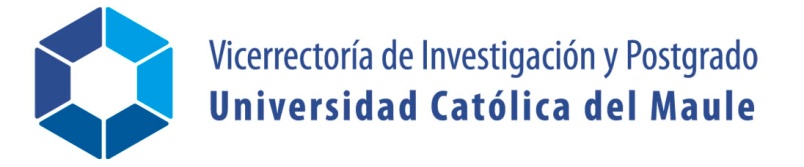 Apellido PaternoApellido MaternoNombres Investigador ResponsableFacultad / InstitutoDepartamentoCategoría AcadémicaTítulo del ProyectoTipo de proyecto (Fonis, Fondecyt, Proyecto Interno, Empresa Privada, Otro (mencionar))Resumen:Hipótesis y/o preguntas de investigación:Objetivo Principal:Objetivos específicos:Metodología: